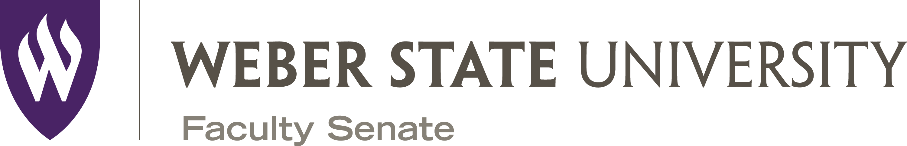 EXECUTIVE COMMITTEE AGENDA SETTING MEETING MINUTESThursday, November 1, 20182 pm, MA 211KClick on links to review itemsPresent: Ed Hahn, Tim Herzog for Marek Matyjasik, Casey Neville, Clay Rasmussen, Hugo Valle, Mary Beth Willard, Catherine Zublin, Norm Tarbox, Patti GloverExcused: Aaron Ashley, Doris Geide-Stevenson, Madonne Miner,Approval of the minutes from the October 4, 2018 meeting as circulatedEngineering Organizational Changes – Brian Rague, Department Chair 
This change is to align disciplines with the correct programs. Engineering and Engineering Technology will become 3 departments. One new department chair and new prefixes will come in the near future.  Mechanical Engineering – Organization Change & New DepartmentMechanical Engineering – Move Programs from Engineering to Mechanical EngineeringElectrical and Computer Engineering – Department Name Change Electronic Engineering Technology –  Program transfer to Engineering (New Electrical & Computer Engineering)Manufacturing and Systems Engineering – Department Name Change & Program TransfersAPAFT Charge 6 & 8– Melissa Neville, Chair
Charge 6 includes the ideas that are detailed in the reworded charge, but does not need to be reworded and passed by Faculty Senate. Charge 8 - PPM 3-25,VI One Course Reduction Approvals removes the need to have Board of Trustees approval for one-course reduction. This will move on to Faculty Senate.CRAO Apportionment – Amy Stegen, Chair Historical Data 
Number of senators stayed the same for all colleges. 2:30 University Curriculum Committee – John Cavitt, Chair
EC Nov 1, 2018 	Gen Ed Renewals	Gen Ed Renewal	POLS - 1100 - American National Government	Richard PriceGen Ed Renewal	ENGL - 2510 - Masterpieces of Literature	Susan McKay	Arts & Humanities		English	Course Deletion	ENGL - 0960 - Developmental College Writing	Susan McKayCourse Deletion	ENGL - 3550 - Multicultural and Ethnic Literature in America	Susan McKay Course Deletion	ENGL - 3580 - Regional Literature in America	Susan McKayCourse Deletion	ENGL - 4720 - Chaucer	Hal CrimmelCourse Deletion	ENGL - 4740 - Milton: Major Prose and Poetry	Susan McKayCourse Deletion	ENGL - 4750 - Classical Literature	Hal CrimmelNew Course	ENGL - 6930 - Visiting Writer Master Class	Hal Crimmel 	Business & Economics		Supply Chain Management & Management Information Systems	New Course	SCM - 4840 - Operations & Supply Chain Industry Projects	Francois Giraud-Carrier		Education		Athletic Training & Nutrition	New Course	NUTR - 2020 - Nutrition in the Life Cycle	Damon JoynerNew Course	NUTR - 3040 - Nutrition Assessment 	Damon JoynerProgram Changes-Nonsub	Nutrition Education (BIS)	Damon JoynerProgram Changes	Nutrition Education (BS)	Damon JoynerProgram Changes-Nonsub	Nutrition Education Minor	Damon Joyner	Masters of Athletic Training	Program Changes	Master of Science in Athletic Training (MS)	Valerie HerzogNew Course	MSAT - 6100 - Advanced Emergency Care in AT	Valerie HerzogCourse Revision	MSAT - 6500 - Introduction to Graduate Athletic Training 	Valerie Herzog	Health Promotion and Human Performance	New Program	Outdoor Recreation Entrepreneurship (emphasis)	James Zagrodnik	Health Professions		Medical Lab Science	New Course	MLS - 5112 - Clinical Laboratory Immunology	Matt NicholaouNursing	Program Changes	Nursing, RN-to-BSN (BS)	Sally Cantwell	Science		Chemistry  - no representative cameNew Course	CHEM - 4150 - Nuclear Magnetic Resonance Spectroscopy	Barry LloydNew Course	CHEM - 4630 - Materials Chemistry	Brandon Burnett Program Changes	Chemistry Minor	Michelle Paustenbaugh	Geoscience	Course Deletion	GEO - 1020 - Dinosaurs and the Fossil Record	Rick FordCourse Deletion	GEO - 4010 - Ancient Environments and Paleoecology	Rick FordCourse Deletion	GEO - 5030 - Geology for Teachers	Rick FordCourse Revision	GEO - 2050 - Earth Materials (prereq change)	Rick FordCourse Revision	GEO - 4060 - Geoscience Field Methods (increase credit hours)	Rick FordNew Course	GEO - 3000 - Geoscience Methods and Careers	Rick FordNew Course	GEO - 4560 - Environmental Geochemistry	Rick FordNew Course	GEO - 4830 - Directed Readings	Rick FordNew Course	GEO - 4990 - Geoscience and Society Seminar	Rick Ford	Math	Course Revision	MATH - 0950 - Pre-algebra	Brenda AcorCourse Revision	MATH - 0990 - Beginning Algebra	Brenda Acor	Social & Behavioral Science		Criminal Justice	New Program	Forensic Science Fundamentals (CP)	Brent Horn	Political Science	Program Changes	International Studies Minor	Stephanie WolfeProgram Changes	Political Science (BA)	Richard PriceProgram Changes	Political Science (BS)	Richard PriceProgram Changes	Political Science Minor	Richard PriceProgram Changes	Political Science Teaching (BA)	Richard PriceProgram Changes	Political Science Teaching (BS)	Richard PriceCourse Deletion	POLS - 3220 - Politics and Government of Asia	Richard PriceCourse Deletion	POLS - 4280 - Foreign Policies of Major Powers	Richard PriceNew Course	POLS - 3200 - Middle East and North Africa	Richard PriceNew Course	POLS - 4200 - Comparative Authoritarianism	Richard PriceNew Course	POLS - 4210 - Violence and Contestation	Richard PriceDISCUSSION: There was concern regarding the increase of credit for the developmental math courses. 
Doctorate of Nursing Practice	Masters/Doctorate Nursing	New Program    Doctor of Nursing Practice - Family Nurse Practitioner         Julie Gee/Deborah JuddNew Program    Doctor of Nursing Practice-Leadership     Julie Gee/Deborah JuddCourse Revision  NRSG - 6210 - Advanced Pathophysiology	Julie Gee/Deborah JuddCourse Revision  NRSG - 7002 - Transitions to Practice II	Julie Gee/Deborah JuddNew Course	NRSG - 3400 - Mental Health:The Complex Role Julie Gee/Deborah JuddNew Course	NRSG - 6211 - APRN Patho II and Genetics   	Julie Gee/Deborah JuddNew Course	NRSG - 6216 - APRN Pharmacology II   	Julie Gee/Deborah JuddNew Course	NRSG - 6900 - Fieldwork Practicum	Julie Gee/Deborah JuddNew Course	NRSG - 7000 - Introduction to DNP Role	Julie Gee/Deborah JuddNew Course	NRSG - 7001 - Transitions to Practice I	Julie Gee/Deborah JuddNew Course	NRSG - 7010 - Scholarly/Ethical Foundations	Julie Gee/Deborah JuddNew Course	NRSG - 7020 - Biostatistics/Epidemiology	Julie Gee/Deborah JuddNew Course	NRSG - 7030 - Information Technology & EBP	Julie Gee/Deborah JuddNew Course	NRSG - 7040 - Systems Approach and QI	Julie Gee/Deborah JuddNew Course	NRSG - 7050 - Advanced Population Health 	Julie Gee/Deborah JuddNew Course	NRSG - 7060 - DNP Leadership	Julie Gee/Deborah JuddNew Course	NRSG - 7070 - Healthcare Policy	Julie Gee/Deborah JuddNew Course	NRSG - 7080 - Healthcare Finance/Economics	Julie Gee/Deborah JuddNew Course	NRSG - 7801 - DNP Project Planning I 	Julie Gee/Deborah JuddNew Course	NRSG - 7802 - DNP Project Planning II 	Julie Gee/Deborah JuddNew Course	NRSG - 7803 - DNP Project Planning III 	Julie Gee/Deborah JuddNew Course	NRSG - 7901 - DNP Practicum 	Julie Gee/Deborah JuddNew Course	NRSG - 7902 - DNP Practicum	Julie Gee/Deborah JuddNew Course	NRSG - 7903 - DNP Practicum	Julie Gee/Deborah JuddA statement was read from Eric Amsel regarding the DNP program. DISCUSSION: Having a DNP is a professional mandate. The Family Nurse Practitioner track will not be awarding a Masters along the way. There will be an increase to faculty. Meeting Adjourned 3:12 pmNext Faculty Senate Meeting: Thursday, November 8, 2018, 3pm, Smith Lecture Hall, WB206-207Next Executive Committee Meeting:  Thursday, November 29, 2018, 2pm, MA211K